ESENCIA FRESA ORALDescripción:Aroma mezcla de sustancias naturales y/o sintéticasDatos Físico-Químicos:Esencia fresa oralA partir de lote 214457: Líquido límpido de color amarillo pálido, algo viscoso, de olor característico (frutal). Densidad: 1,017-1,037g/ml 20°C. Índice refracción: 1,4280 -1,4480. Lotes previos a 214457: Líquido límpido de color rojo intenso, algo viscoso, de olor característico (frutal).Excipientes: alcohol bencílico, propilenglicol, y etanol.Contiene etanol.Propiedades y usos: Se trata de una esencia destinada fundamentalmente como aromatizante en la fabricación de productos farmacéuticos o cosméticos.Contraindicaciones:Embarazo, lactancia, niños menores de 6 años, pacientes con problemas digestivos, hepatopatías, enfermedades del sistema nervioso, o alergias respiratorias.Hipersensibilidad a ésta o a otras esencias.Precauciones:No apto para uso directo.Tener en cuenta el contenido alcohólico de la esencia oral (niños menores de 2 años, pacientes en dehabituación alcohólica…).Observaciones:Apto uso oral.A partir del lote 214457 el producto no lleva colorantes por lo que cambia su aspecto. Deja de ser rojizo y pasa a ser amarillento.Alergenos:Conservación:En envases bien cerrados. PROTEGER DE LA LUZ.Bibliografía:- Fitoterapia. Vademecum de Prescripción. Plantas Medicinales. Ed. Masson. 3ª ed. (1998).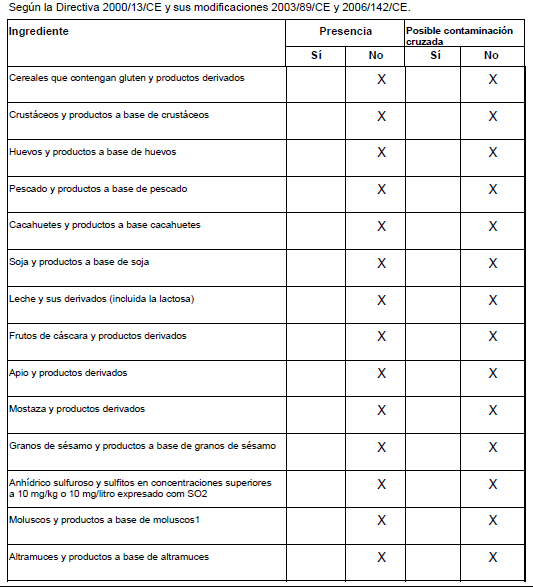 